LAL 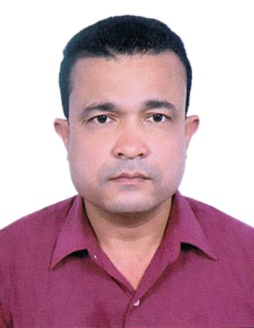 Nationality 		: Nepalese Date of birth		: 26.10.1974Marital status		: MarriedAddress		: UAEE-mail			: lal.379541@2freemail.com 	Personal ProfileA professional and has extensive experience security guard served for six years in Dry-docks World Dubai and two years in Golden Trishakti Security Service Nepal. Professional International Experience2012-2018 (March): Served as a Security Guard in Dry-Docks World Dubai.2004-2006: Served as an English Teacher In Workers’ Children School, Nepal.2001-2003: Served as a Security Guard in Golden Trishakti Security Service Nepal.Training and Certifications Training Name 					OrganizationDPS City and Guilds				Dubai Police AcademyEnvironmental Aspects 				Dry-docks world DubaiSecurity staff Training				Dry-docks world Dubai   Control and substance Hazardous 		Dry-docks world DubaiOHSE Management awareness			Dry-docks world DubaiFirst Aid Fire Fighting 				Dry-docks world DubaiSafety Induction (HSE)				Dry-docks world DubaiNew comers course				Dry-docks world DubaiComputer Course					National Computer Center, Nepal.Security Training 					Golden Trishakti Security Service, Nepal.Educational CertificationHigh School Leaving Certificate Examination Hobbies and interests Jogging , reading books, etc